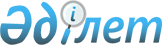 Республикалық бюджеттің атқарылуын бақылау жөніндегі есеп комитетінің "Қаржылық бұзушылықтарды зерттеу жөніндегі орталық" шаруашылық жүргізу құқығындағы республикалық мемлекеттік кәсіпорын құру туралыҚазақстан Республикасы Үкіметінің 2007 жылғы 1 қазандағы N 868 Қаулысы

      "Мемлекеттік кәсіпорын туралы" Қазақстан Республикасының 1995 жылғы 19 маусымдағы  Заңына сәйкес Қазақстан Республикасының Үкіметі ҚАУЛЫ ЕТЕДІ:



      1. Республикалық бюджеттің атқарылуын бақылау жөніндегі есеп комитетінің "Қаржылық бұзушылықтарды зерттеу жөніндегі орталық" шаруашылық жүргізу құқығындағы республикалық мемлекеттік кәсіпорны (бұдан әрі - кәсіпорын) құрылсын. 



      2. Республикалық бюджеттің атқарылуын бақылау жөніндегі есеп комитеті (келісім бойынша) кәсіпорынды мемлекеттік басқару органы болып белгіленсін. 



      3. Қолданбалы ғылыми зерттеулерді жүзеге асыру, сондай-ақ мемлекеттік аудит және қаржылық бақылау органдарының қызметкерлерін қайта даярлау және олардың біліктілігін арттыру кәсіпорын қызметінің негізгі нысанасы болып белгіленсін.

      Ескерту. 3-тармақ жаңа редакцияда - ҚР Үкіметінің 03.05.2016 № 264 қаулысымен.



      4. Республикалық бюджеттің атқарылуын бақылау жөніндегі есеп комитеті (келісім бойынша) Қазақстан Республикасының заңнамасында белгіленген тәртіппен: 

      1) кәсіпорынның жарғысын Қазақстан Республикасы Қаржы министрлігінің Мемлекеттік мүлік және жекешелендіру комитетіне бекітуге енгізсін; 

      2) кәсіпорынның әділет органдарында мемлекеттік тіркелуін қамтамасыз етсін; 

      3) осы қаулыдан туындайтын өзге де шараларды қабылдасын. 



      5. Күші жойылды - ҚР Үкіметінің 05.08.2013 № 796 қаулысымен.



      6. Осы қаулы қол қойылған күнінен бастап қолданысқа енгізіледі.      Қазақстан Республикасының 

      Премьер-Министрі
					© 2012. Қазақстан Республикасы Әділет министрлігінің «Қазақстан Республикасының Заңнама және құқықтық ақпарат институты» ШЖҚ РМК
				